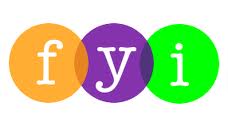 Social Skills –Parent NoteYour child just completed a social skills lesson.  The topic was:  Everyone is Different.  Your knowledge of this lesson may help you to help your child generalize the skills to other environments.  What he/she learned:The world is full of people who are different.Being different is what makes us special.Sometimes when people look different from us, we might make a judgment about them.That judgment might keep us from making a new friend!There are 5 strategies we can use to learn to accept the differences in others:Keep in open mindIntroduce yourselfLearn more about the personFind things you have in commonAccept your differences!So what do YOU think? discussion question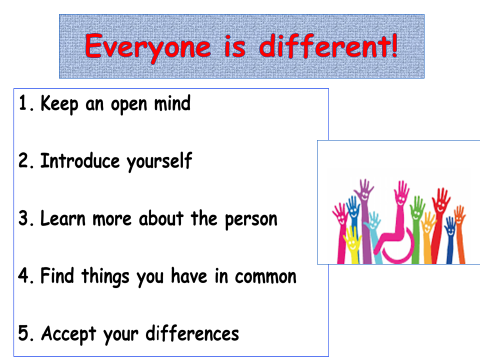 Your child received a Lesson Summary magnet:If you have a moment, email _____________________________ with any information that might help your child for the next lesson on ________________________.  THANK YOU!!